TRƯỜNG THCS NGUYỄN VĂN CỪTUẦN 25 (13-18/4/2020)HỆ THỨC VI - ÉT VÀ ỨNG DỤNGCác em vào đường link  này xem bài giảng tiết 1 nhéhttps://www.youtube.com/watch?v=nU6pCtAUrbwCác em vào đường link này xem bài giảng tiết 2 nhéhttps://www.youtube.com/watch?v=BGzLFO3iyEoYêu cầu HS làm ?1công thức nghiệm của phương trình bậc hai một ẩncho phương trinh:    ( a  0 ) phương trình có hai nghiệm          tinh  tổng và tích của chúng:x1 + x2 =        = x1.x2 =  ==1. Hệ thức Viét: .Phương trình   ax2 + bx + c =0 (a0) có 2 nghiệm (  0) là x1, x2 thì                                                      x1 + x2 =                                                     x1 . x2 = yêu cầu HS làm ?2 Cho PT : 2x2  -5c+3=0a/         a=2;b=-5;c=3a+b+c= 2+(-5)+3=0b/     thay    x1 = 1 vào vế trái của pt ta có.2.12 - 5.1 +3 = 2+(-5) +3 =0 = vế phải  x1 = 1 là một nghiệm của phương trình.c/  Theo hệ thức Viét ta có x1 . x2 =   1. x2 =                  x2 =  Tổng Quát: * nếu phương trình ax2 + bx + c = 0  (a  0) Có a + b + c = 0 Thì  Phương trình có  một nghiệm làx1 = 1;  còn nghiệm kia là x2 = yêu cầu HS làm ?3Cho Phương trình  3x2+7x+4=0a/ a=3;b=7;c=4a-b+c=3-7+4=0b/ thay    x1 = - 1 vào vế trái của pt ta có.3.(-1)2+7.(-1)+4= 3+(-7)+4=0= vế phải  x1 = -1 là một nghiệm của phương trình. c/ c/  Theo hệ thức Viét ta có x1 . x2 =   (-1). x2 =                  x2 =  Tổng Quát: * nếu phương trình ax2 + bx + c = 0  (a  0) Có a - b + c = 0 Thì  Phương trình có  một nghiệm làx1 =- 1;  còn nghiệm kia là x2 = Yêu cầu HS làm ?4a/ -5x2+3x+2=0ta có a+b+c= -5+3+2=0 nên x1 = 1, x2 = Vậy phương trình có 2 nghiệm x1 = 1, x2 = b/2004x2+2005x+1=0 ta có a-b+c= 2004-2005+1=0 nên x1 = -1, x2 = Vậy phương trình có 2 nghiệm x1 = -1, x2 = Bài  26 (53)b. 14x2 +1000 x - 1014 = 0Vì a + b + c = 14 + 1000 + (-1014) = 0nên x1 = 1, x2 =  Vậy phương trình có 2 nghiệm x1 = 1, x2 =  d. 4321 x2 + 21 x- 4300 = 0Vì a -b+c = 4321-21 + (-4300) = 0 nên x1 = -1 ; x2 = = Vậy phương trình có 2 nghiệm x1 = -1 ; x2 = = 2. Tìm 2 số biết tổng và tích của chúng:tổng và tích của chúng:u + v = Su . v = P u, v là nghiệm của phương trình: x2 -Sx2+P = 0* Áp dụng: a/  u + v = 7; uv = 12hai số u và v cần tìm là nghiệm của pT: x2-7x+ 12 = 0a = 1  ,  b = -7   , c = 12    = b2 - 4 ac       = (-7)2-4.1.12          = 49-48 = 1 = 1x1 =  = 4 x2 =  = 3Vậy u = 4; v = 3        hoặc u = 3 ; v = 4b/  u + v = 2; uv = 9 hai số u, v phải tìm là nghiệm của phương trình x2 - 2x + 9 = 0a = 1; b = -2    ; c = 9           ' = 12-1.9 =-8 < 0 pt vô nghiệmVậy không có giá trị u, v thoả mãn phương trình trên.           Bai2 28/sgkb/  u + v = -8 ;   u . v = -105u, v phải tìm là nghiệm của phương trình sau:   x2  + 8x -105 = 0 a = 1 ,   b = 8b'= +4      , c = -105           ' = b’2 - ac             = 42+105                 = 121 > 0 = = 11Phương trình có 2 nghiệm phân biệt:x1 =  = +7x2 = -4 - 11 = -15Vậy u = 7 , v = -15  hoặc u = -15; v = 7Bài 30 (54/sgk)b. x2 + 2 (m-1) x+m2 =0a = 1 ;b = 2 (m-1)  b' = m-1 ;c=  m2Phương trình có nghiệm  '  0' = (m - 1)2 – m2    =  m2 - 2m + 1 - m2    = -2m + 1'  0  -2m + 1  0            m  Với m   thì phương trình có nghiệm x1 + x2 = -  = -2 (m - 1)x1 . x2 =  = m2III: Bài Tập Tự Luyện 30,31,32,33/54sgkHÌNH HỌCCác em vào đường link  này xem bài giảng tiết 1 nhé https://www.youtube.com/watch?v=LkDaLCPjI20Các em vào đường link  này xem bài giảng tiết 2 nhé https://www.youtube.com/watch?v=BS5Qwvw5LnUI/ Góc có đỉnh ở bên trong đường tròn  BEC đựơc gọi là góc có đỉnh nằm bên trong đường tròn.BnC; AmD  là cung bị chắn của góc. BECĐịnh lí: Số đo của góc có đỉnh ở bên trong đường tròn bằng nửa tổng số đo hai cung bị chắnChứng minh:Ta có: BDE =1/2sđBnC (góc nội tiếp chắn cung BnC)DBE=1/2sđAmD (góc nội tiếp chắn cung AmD) Mà góc BEC = BDE+ DBE (góc ngoài tam giác DBE)Hay 2. Góc có đỉnh ở bên ngoài đường tròn đựơc gọi là góc có đỉnh nằm bên ngoài đường trònĐịnh lí: Số đo của góc có đỉnh ở bên ngoài đường tròn bằng nửa hiệu số đo hai cung bị chắnBài Tập: 36/82sgkAHM = AEN = Maø AM = MB ; NC = AN (gt)Neân AHM = AENSuy ra:  AEH cân tại A.Bài 37 trang 83 SGK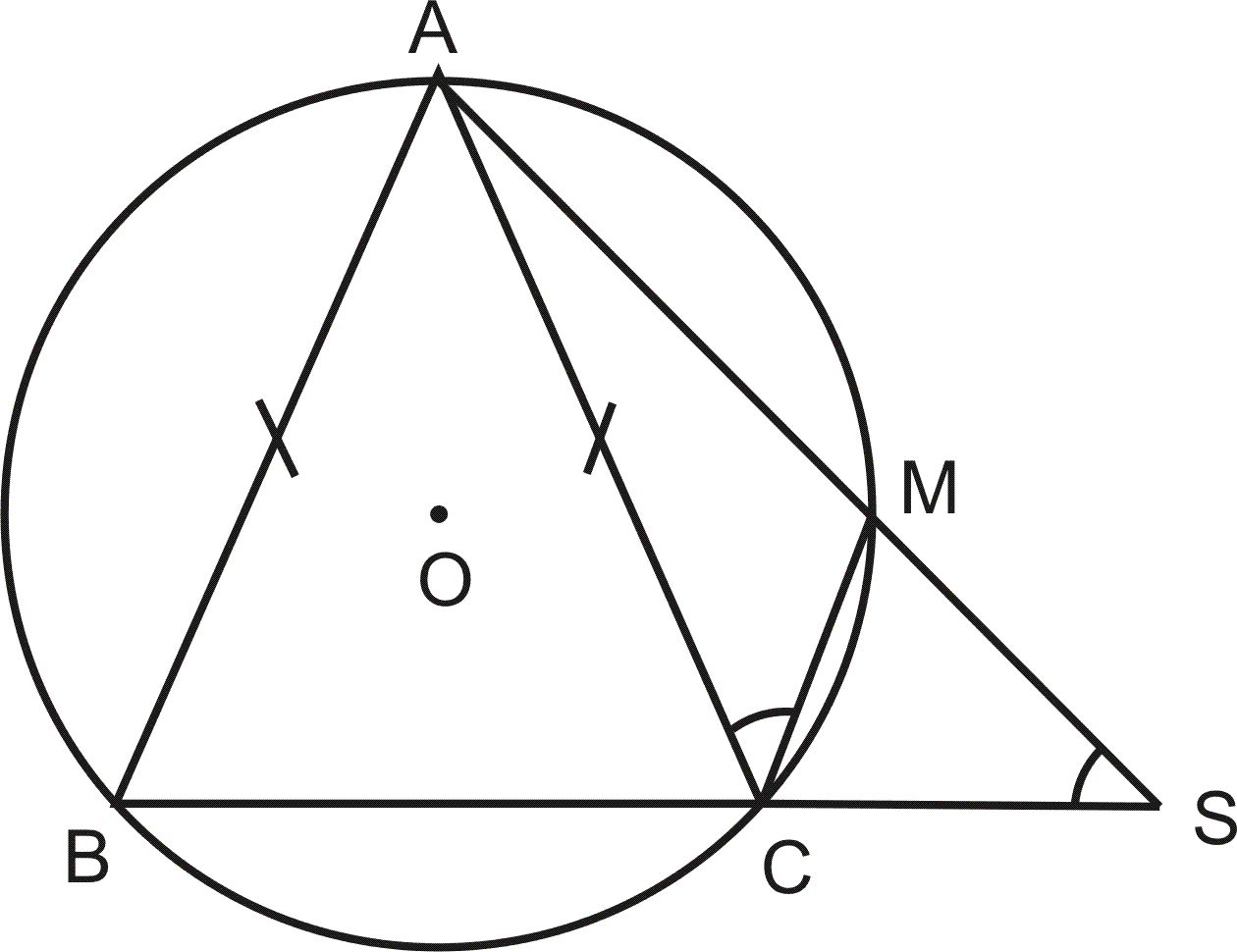 ASC = MCA =sđAMmà AB = AC nên  sđ AB = AC , Sđ AC – Sđ MC = SđAMNên ASC = MCABài 39 trang 83 SGKChứng minh ES = EMTa có:  (góc tạo bởi tia tiếp tuyến EM với dây cung CM)Ta lại có: (là góc có đỉnh nằm bên trong đường trònl)Suy ra MES là tam giác cân tại đỉnh E nên ES = EM. Bài Tập Tự LuyệnBài tập 41; 42; 43                 GÓC CÓ ĐỈNH Ở BÊN TRONG ĐƯỜNG TRÒN        GÓC CÓ ĐỈNH Ở BÊN NGOÀI ĐƯỜNG TRÒN